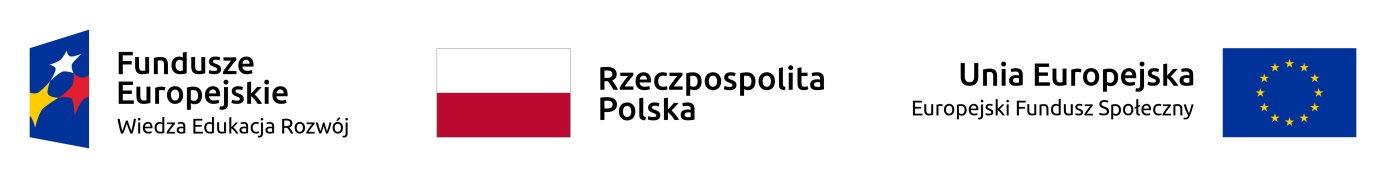 Analiza wyników ankiet do miejscowego planu zagospodarowania przestrzennego Śródmieście – Centrum złożonych w wersji papierowej i elektronicznej 
W ankiecie wzięło udział 170 osób. Nie wszyscy respondenci wypełnili metryczkę, aczkolwiek spośród zaznaczonych odpowiedzi można stwierdzić, że ➢  z  grupy  respondentów  mieszkańcami  Olecka  było  90%  ankietowanych,  10%  osób mieszka poza obszarem miasta, ➢  ankietę  wypełniło  więcej  kobiet  (53%  stanowiły  kobiety),➢  największą grupę ankietowanych stanowiły osoby w wieku 30 – 39 lat oraz osoby w wieku 40 – 49 lat; (wśród ankiet elektronicznych osoby wieku 18-29 i 30-39 lat);➢  większość (55%) respondentów  zadeklarowało,  że  posiada  wyższe  wykształcenie.W wyniku analizy ankiet wyłoniły się potrzeby i oczekiwania naszych mieszkańców. Oto najważniejsze z nich:- Jaką funkcję powinno pełnić centrum miasta? Wskaż jeden najważniejszy wariant:Ponad 65 % osób ankietowanych uważa, że centrum miasta powinno być miejscem wypoczynku, spotkań, rekreacji i rozrywki.-W jakich celach korzysta Pan/i z terenu, którego dotyczy ankieta? Zaznacz zdania, które Ciebie dotycząPrawie 60 % ankietowanych w obszarze spędza czas wolny, odpoczywa, chodzi na spacery. -Czy w centrum miasta są miejsca, w których można przyjemnie  spędzić czas wolny na świeżym powietrzu (place zabaw, zieleńce, skwery  itp.) 45% respondentów twierdzi, że są ale nie odpowiadają ich potrzebom. - Co sądzisz o lokalach gastronomicznych położonych w centrum miasta (bary, kawiarnie, restauracje itp.)? – ponad 50 % ankietowanych uważa że jest ich za mało. Wskazywano, iż brakuje kawiarni, restauracji z dobrym jedzeniem, pubów, pijalni czekolady, herbaciarni, przy czym zaznaczano, iż powinny być otwarte dłużej niż do godz. 18.00.- Czy na rynku powinna znajdować się na stałe kawiarnia/restauracja? – Zdecydowana większość ankietowanych tj. 66 % oczekuje, iż na rynku na stałe zlokalizowana będzie kawiarnia czy restauracja.- Czy w obszarze planu ilość sklepów i usług komercyjnych (np. fryzjer, zegarmistrz, apteka, bank itp.) - Jest wystarczająca, tak uważa 65 % ankietowanych. Pozostała część ankietowanych uważa jednak, że za dużo jest pustych lokali, a brakuje np. sklepu z lokalnymi specjałami i wyrobami, dziełami sztuki lokalnych artystów (galerie sztuki), sklep spożywczy, drogeria itp.- Czy na rynku powinny stanąć drewniane stoiska handlowe np. z regionalnymi pamiątkami? 58 % ankietowanych uważa że tak. - Czy w ścisłym centrum powinna być ujednolicona kolorystyka elewacji oraz architektura niektórych budynków?49 % ankietowanych uważa, że tak. 16% respondentów nie ma zdania. Ujednolicone powinny być w szczególności bloki mieszkalne, cały Plac Wolności, wszystkie kamienice. - Czy na płycie placu w sezonie letnim powinien być więcej niż jeden ogródek gastronomiczny?Zdecydowana większość, ok. 65% ankietowanych stwierdziło, że tak.- Których elementów małej architektury powinno być więcej? Tu wskazano konieczność posadowienia dodatkowych koszy śmieci (45%), ale także donice, ławki, pojemniki na psie odchody, stojaki na rowery, wystawy plenerowe, zdjęcia, a także  kosze z segregacją odpadów.- Jaka Twoim zdaniem powinna być nawierzchnia alejki w centrum parku (Plac Wolności 1)? 48% ankietowanych uważa, że powinna pozostać bez zmian (asfalt). -  Jaka powinna być organizacja ruchu na Placu Wolności? 75 % ankietowanych uważa, że organizacja ruchu powinna zostać bez zmian, ale pojawiły się opinie, iż powinno się zmniejszyć natężenie ruchu, wybudować rondo na skrzyżowaniu z ul. Nocznickiego, a także utworzyć ścieżki rowerowe i wyznaczyć deptak tylko dla pieszych. - Jak oceniasz ilość miejsc parkingowych w obszarze planu? 53% uważa, że miejsc jest za mało dla wszystkich użytkowników centrum. - Czy postoje taxi powinny być zlokalizowane w ścisłym centrum? 43% ankietowanych uważa, że postoje nie powinny być zlokalizowane w centrum, ale na dworcu (ponad 90 % wskazań), a 44 % uważa, że wystarczy jeden postój taxi w centrum. Za pozostawieniem wszystkich postojów w centrum opowiedziało się 12 % ankietowanych- Czy reklamy i organizacja powierzchni reklam powinny zostać ujednolicone? –Tak uważa 57 % ankietowanych- Jak często przebywasz na obszarze centrum lub w jego bezpośrednim sąsiedztwie?  Codziennie przebywa 56 % ankietowanych. - W jaki sposób najczęściej docierasz na obszar centrum ?Pieszo do centrum dociera niespełna 50 % ankietowanych, 41% dociera samochodem, pozostali rowerem lub autobusem.- Oceń dostępność centrum miasta dla osób z niepełnosprawnościami, osób starszych i matek z wózkami: połowa ankietowanych oceniła, ze dostępność jest na wystarczającym poziomie, a druga połowa, że należy obniżyć krawężniki, wybudować więcej podjazdów dla wózków, stworzyć miejsca do karmienia i przewijania dzieci, więcej miejsc parkingowych dla osób niepełnosprawnych, wybudować podjazdy przy sklepach, poczcie itp.- Czy obszar centrum jest obecnie według Ciebie dobrym miejscem: na robienie zakupów?   - liczba odpowiedzi na „tak” i na „nie” jest zbliżona. Ankietowani odpowiadający twierdząco wskazywali na dostępność i bliskość oraz wystarczającą ilość sklepów, ankietowani odpowiadający  „nie” wskazywali na brak sklepów poza kwiaciarniami i aptekami, brak dobrych sklepów oraz fakt istnienia na obrzeżach miasta centrów handlowych.  aby zjeść posiłek ? – przewaga odpowiedzi na „nie”. Za mały wybór lokali gastronomicznych, można zjeść tylko fast food, te, które istnieją nie odpowiadają ankietowanym, niska jakość usług, same „jadłodajnie”, krótkie godziny otwarcia.na odpoczynek , spacery , rekreacje , rozrywkę ? – przeważają odpowiedzi twierdzące, 
ze względu na urokliwy układ placu i lokalizację parku, ładny park i dużo miejsca na placu. na spotkania towarzyskie – liczba odpowiedzi na tak i na nie zbliżona: tak ponieważ: „Wielu z nas znajdzie coś dla siebie. Zaciszne miejsce, miła kawiarenkę, czy przestrzeń do spacerowania” a jednocześnie padały odpowiedzi o charakterze „Nie ma dokąd wyjść. Knajpy bez jakiegokolwiek poziomu. Wszędzie wszystko jednakowe. Poza kinem nie ma żadnego centrum rozrywki.” e) 	na organizację wydarzeń kulturalnych ,imprez plenerowych , koncertów ?  większość odpowiedzi twierdzących, z podkreśleniem, że jest duży plac oraz OCK;f) 	na prowadzenie sklepu - większość odpowiedzi twierdzących; dużo wolnych lokali, 
a układ rynku sprzyja możliwości obejścia całego rynku i odwiedzenie każdego sklepu bez konieczności parkowania samochodu;g) na prowadzenie innych usług – zdecydowana większość odpowiedzi twierdzących, 
ze względu na istnienie dużej liczby lokali i potencjalnych klientów, a zarazem możliwość wprowadzenia nowych usług.Uwagi własne ankietowanychOstatnie i przedostatnie pytania ankiety były otwarte. Wypowiedzi były jednostkowe, więc 
nie były one poddawane głębszej analizie. Natomiast warte jest zaprezentowanie tych opinii, 
a w przyszłości zorganizowanie badań, które by dokładniej podnoszone kwestie opisały. Pojawiły się również propozycje nie związane z centrum, ale nabrzeżem jeziora. Poniżej znajdują się zebrane wypowiedzi ankietowanych.W centrum powinny znajdować się: 1.	Kawiarnie z ogródkami. Należy rozważyć wyłączenie części placu z ruchu pojazdów 
i zrobić ruch jednostronny. Zmniejszenie ilości postojów Taxi i zwiększenie ilości miejsc postojowych2.	Kawiarnie, bary, pijalnie czekolady, cukiernie, lodziarnie3.	W centrum powinno być więcej ogródków typowo sezonowych, jak w innych miastach. By mieć wybór. Pasowałoby też coś typu „Legowisko”. Można by było umieścić jakieś punkty rozrywki zarówno dla dzieci jak i dorosłych, może kręgielnia, A nawet dom strachów? Dobrym pomysłem byłoby postawienie wielkiego pojemnika (np. w kształcie serca) na zbieranie plastikowych nakrętek. Fajnym pomysłem też byłoby postawienie wielkich huśtawek zamiast zwykłych ławek - super by to wyglądało na głównym placu 4.	Cały ruch autami wokół placu powinien być zminimalizowany. Mniej parkingów 
to motywacja dla ludzi na przespacerowanie się, co z pewnością wyjdzie im na zdrowie. Ruch jednokierunkowy mógłby być dobrym sposobem na oddanie terenu na więcej zieleni. Jeśli ścieżki rowerowe to asfaltowe, w mieście jeżdżą ludzie na rowerach szosowych, gdzie kostka niszczy koła, opony.5.	Dodatkowe atrakcje przyciągające turystów nie tylko w okresie letnim, może mini park miniatur, dodatkowe rzeźby/instalacje artystyczne miejscowych artystów związanych z historią miasta, wystawa zdjęć miasta i jego mieszkańców z różnych okresów historycznych). Można by było również wykorzystać potencjał wieży ciśnień - jako świetnego punktu widokowego. Być może byłaby taka możliwość w przypadku młyna?6.	1) Paleta Smaków powinna zagościć na stałe w budynku z dostosowanym do potrzeb ogródkiem i toaletą. Stylistyka murowana nawiązywałyby do Kościoła i na pewno nie zaszkodziłaby wizerunkowi miasta. 2) Rewitalizacją obszaru z teatrem AGT powinna być zrobiona w stonowanych kolorach z dodatkiem ceglanych elementów, a z pominięciem kolorów jaskrawych. 7.	Różne stragany, budki z szybką żywnością itp. Idąc nad w stronę skoczni również jezioro powinno tętnic życiem, powinny jak nad morzem staż różne budki. Powinno się obniżyć do symbolicznej złotówki wynajem aby przyciągnąć ludzi i dać się rozwinąć handlowcom8.	Kawiarnia z prawdziwego zdarzenia, restauracja, przy ROK-u powinien powstać sklep z pamiątkami, razem z centrum informacji turystycznej, centrum powinno tętnić handlem, życiem. 9.	Kącik relaksacyjny, pomimo że trudny do zrealizowania że względu na ruch uliczny 
i hałas to myślę że kilka leżaków i np. zraszacze latem dały by dużo radości mieszkańcom. 10.	Zadbane chodniki, zieleń, może jakaś piknikowa polanka za kinem11.	Wszystkie miejsca postojowe, jeśli pozwala na to szerokość jezdni powinny być malowane pod skosem do chodnika, ułatwi to zaparkowanie i wyjazd. Powinien znajdować się duży parking podziemny pod „Placem Pawlaka” w samym centrum miasta. Powinien być wprowadzony solidny monitoring.12.	Miejsca gdzie trawa może swobodnie rosnąć, należy tworzyć naturalne łąki które zatrzymują wodę, wspierają bioróżnorodność, przeciwdziałają gromadzeniu ciepła w betonie13.	Komisariat policji14.	Powinna znajdować się księgarnia. Sklepik z pamiątkami, z regionalnymi wyrobami spożywczymi. Aktualny plan miasta z umieszczonymi usługami. 	 15.	Lokale gastronomiczne, kawiarnie, piekarnie, kwiaciarnie ale nie ciuchy itp. 16.	Wsparcie lokalnych przedsiębiorców, więcej kwiatów w centrum17.	miejsca na spotkania towarzyskie i miejsca do aktywowania społeczności, czynne również w okresie jesienno-zimowym, więcej pubów, barów i kawiarni 18.	ścieżka rowerowa, lampy, mocne oświetlenie, monitoring, toalety toi toi 19.	Ścisłe centrum jest zbyt małym obszarem, aby organizować nowe miejsca na usługi, rozrywkę, spacery wzorem innych miejscowości turystycznych. Jedynie wyłączenie z ruchu 
i reorganizacja zagospodarowania terenu wokół placu mogłaby umożliwić stworzenie nowych propozycji.20.	więcej ławek w parku, więcej nasadzeń, rozbudować plac zabaw dla dzieci, utworzyć więcej miejsc parkingowych21.	Na środku zaplecza Plac Wolności 20, 21 powinny znajdować się dwa rzędy garaży zespolonych przeznaczonych do wykupu lub najmu dla mieszkańców, a od strony ulicy Partyzantów i od strony kina powinny powstać dwa parkingi. 22.	Oznaczenia dostępności dla osób niepełnosprawnych np. naklejki zrozumiałe dla osób na wózkach, głuchych, sygnalizacja z dźwiękiem. Generalnie jeśli nie sygnalizacja - może 
to zbyt daleko idąca inwestycja, to bezwzględne ograniczenie prędkości i tzw. leżący policjanci - czyli progi. Jako mieszkaniec centrum stwierdzam że jest duże młodzieży próbującej pobić rekord prędkości na trasie Pekao - poczta. Można by trawniki przy ciągach pieszych zabudować kostką oszczędzając na podkaszaniu i zaśmiecaniu - model włoski. Sezonowa gastronomia
i ogródki. Monitoring. 23.	Fontanny wpuszczone w ziemię. Jeżeli planowana jest wymiana nawierzchni głównej alejki w parku, mogła by zostać zlokalizowana właśnie w tym miejscu. Zimą warto pomyśleć o lodowisku. 24.	Kawiarnie, bary, restauracje25.	Parkingi płatne. 26.	Ogródki letnie27.	Stoiska z pamiątkami, bar/kawiarnia na placu otwarta cały rok, stoisko z kwiatami ciętymi, duży płatny parking, zimą organizowany jarmark bożonarodzeniowy,28.	Proponuję przyjęcie uchwały krajobrazowej żeby to jakoś wyglądało bo aktualnie tragedia reklamy bez ładu i składu porozwieszane, zresztą jak w całej Polsce, najlepszy jest jeden czytelny szyld i wtedy centrum się godnie prezentuje ma to jakieś decorum a nie to co teraz29.	Więcej ławek, koszy itp.30.	Przydałaby się jeszcze jedna toaleta publiczna31. 	Kręgielnia32.	Nowy parking za kinem co spowoduje mniejszą ilość aut przy głównej ulicy33.	Toaleta miejska - czynna dłużej34.	bawialnia dla dzieci, lokal gastronomiczny z chińczyzną, kluby taneczne - dancingi, chociaż w sezonie letnim, 35.	Parkometry na parkingach 36.	Parkometry, Taxi bez inwalidów i rencistów (posiadacze licencji), miejsca parkowania do czasu określonego, dostęp do wody pitnej 37.	Zielona siłownia, bo nad jeziorem jest mało miejsca38.	Miejsca piknikowe, leżaki takie jak na szyjce, oświetlenie Led (przynajmniej nad przejściami)39.	Miejsce, w którym młodzież może się spotykać 40.	 Czynna toaleta publiczna, gdzie można tez bez problemu przewinąć dziecko czy nakarmić41.	Latarnie ledowe dające jasne światło, polepszające widoczność. Ważne budynki jak urząd, poczta czy budynek przy tzw. aleje mógłby być ładnie podświetlone a już na pewno most przy Lewiatanie nad rzeka. 42.	Miejsca dla młodzieży43.	Jeden postój taxi44.	Bary.45.	Część miejsc parkingowych powinna być płatna.46.	W okresie zimowym na placu przy fontannie powinno być uruchomione lodowisko aby mieszkańcy nie musieli jeździć do Ełku czy Suwałk47.	Kawiarnie, puby, restauracje48.	Zadbane kwietniki, aby upiększyć centrum49.	1. Lokal zarówno z gastronomią jak i kinem plenerowym, karaoke, strefą kibica, warsztatami rozwijającymi pasje dla dzieci i młodzieży. 2. Strefa "tiktokerów" w stylu be happy muzeum, ale w plenerze. Taką strefę można zrobić wspólnie z młodzieżą w ramach miejskiego projektu, który mógłby być prowadzony przez np. Tok lub miejskich artystów. 3. Lokalny Teatr plenerowy, który współpracowały z lokalnymi amatorami sztuki teatralnej. 50.	Brakuje restauracji/sklepu z lokalnymi specjałami, miejsca w którym można posiedzieć na zewnątrz. Knajpa z zimowym ogrodem byłaby fantastyczna. Brakuje też miejsca 
na kameralne koncerty/wydarzenia.51.	Ogromny plac zabaw dla dzieci lub tężnie tak jak jest to w Gołdapi. Budki drewniane do handlu produktami regionalnymi52.	Miejsca do wypoczynku i rekreacji, powinno powstać nowoczesne miejsca do spędzania wolnego czasu dla młodzieży, powinny zostać zamontowane nowoczesne ławki lub inne urządzenia do wypoczynku, większa ilość koszy na śmieci. Tereny zielone powinny zostać gruntownie zrewitalizowane, powinno powstać stylowe oświetlenie, nowe granitowe nawierzchnie chodnikowe. Przejścia dla pieszych powinny być przystosowane dla osób niepełnosprawnych i być dobrze oznakowane. Ruch samochodowy powinien zostać ograniczony, a tym samym ilość miejsc postojowych powinna być mniejsza. Wówczas lepiej można wykorzystać parkingi np. przy ul. Letniej. Wszystkie prace powinny zostać wykonane z dobrych jakościowo materiałów. 53.	Park jako miejsce rekreacji lub wypoczynku i dzieci i dorosłych54.	Dodatkowo w okresie letnim więcej ogródków gastronomicznych55.	Latem zdecydowanie więcej sezonowych ogródków gastronomicznych oraz imprez kulturalnych na placu56.	Jeden postój taxi wspólny dla wszystkich korporacji (po jednym miejscu dla każdej korporacji), utrzymany ruch dwukierunkowy, stragany nie są potrzebne gdyż te które są i tak stoją puste, tylko na jednym raz w tygodniu są sprzedawane sękacze, ulica Jeziorna przejezdna dla wszystkich, nie ma potrzeby budowy ulicy od Rok do Jeziornej i wykupowania terenu od parafii i Restauracji - za te pieniądze można zmodernizować ulicę Partyzantów i zrobić ją dwukierunkową, usunąć z centrum jaki z całego miasta szpecące potykacze i rozmoknięte płyty pilśniowe z reklamami udek, skrzydełek itp. Sprawdzić czy za te reklamy są pobierane opłaty.W centrum powinny znajdować się ogródki piwne, gdzie można rodzinnie posiedzieć, zjeść posiłek, posłuchać muzyki na żywo W centrum powinny znajdować się: kawiarnia (typu COSTA); deptak wyłącznie dla pieszych, ścieżki rowerowe, stojaki na rowery, zmniejszenie ruchu samochodowego - miasto dla ludzi nie dla aut	zakaz wypuszczania psów luzem	W centrum powinna znajdować się strefa deptaku z kawiarniami, lodziarniami itp. czyli tam gdzie spacerują ludzie, zmniejszyć liczbę samochodów, więcej miejsc dla rowerzystówW centrum powinno znajdować się dużo ławek i koszy, stoliki do gry w warcaby, stragany, wiaty zadaszone handlowe	W centrum na pewno nie powinny znajdować się parkingi	W centrum powinny być fotokomórki 				W centrum powinny znajdować się darmowe toalety, miejskie rowery, dłuższy okres latem na wypożyczenie kajaków i łódek		W centrum powinny znajdować się stojaki na rowery, restauracja, kawiarnia, bar mleczny, parkometry, stylowe latarnie, może jakieś małe muzeum np. PRL-u	W centrum powinny znajdować się place zabaw, dyskoteki, miejsca do spotkań 
ze znajomymi, więcej punktów gastronomicznych, puby, bary itp.				Więcej ogródków gastronomicznych			Zimą lodowisko na części Placu Wolności			Sklepy, usługi		Lokale gastronomiczne, sklepy, kino, park rozrywki i odpoczynku, letnie ogródki	kawiarnie, restauracje, galerie sztuki, rękodzieło, pamiątki, kwiaciarnie, lokalne wyrobyMiejsca do spotkań, wypoczynku i rekreacji		Przebudować centralna toaletę na ciekawą kawiarnię z dużym segmentem sanitarnym 
i fajnie wkomponować fontannę np. do tarasu		więcej zieleni	Więcej patroli policji i służb porządkowych w okolicach parku	Deptak , więcej terenów zielonych, więcej miejsc kulturalnych, więcej rozrywki	Więcej koszy w parku, na placu, przedłużyć parking kosztem parku, nawet zrobić podziemny parking, przycięcie koron drzew i odsłonięcie trochę kościoła			Miejsce na okazjonalne imprezy, handel, np.. Jak jarmark bożonarodzeniowy, sprzedaż produktów lokalnych rolników, wspólna organizacji imprez z innymi miastami np. Ełk, GołdapWięcej ławek, przynajmniej jeszcze jedna toaleta ogólnodostępna, więcej koszy 
na śmieci i psie odchody	Nie mam zdania							Sezonowe imprezy, np. Jarmark bożonarodzeniowyGłówne problemy występujące na obszarze objętym miejscowym planem:1.	Brak miejsc postojowych np. Na przeciw plebanii. Brak restauracji. 2.	Za dużo postojów taxi. Za mało miejsc do parkowania. Droga koło poczty mogła by być jednokierunkowa3.	Bardzo mało miejsc parkingowych. Wystarczyłby jakiś jeden parking dla taxówek, bo według mnie jest ich zdecydowanie za dużo. Potrzeba więcej koszy na śmieci i zdecydowanie monitoring.4.	Brak miejsc parkingowych, słabe oświetlenie (przejść dla pieszych), więcej monitoringu!!!5.	Problem z miejscami parkingowymi, do tego problem z dojazdem dostawców - przykładowo na ulicy Cichej przy skrzyżowaniu z 11 listopada chodnik jest nieustannie zastawiony dostawami do piekarni i jadłodajni. 6.	1) Brak restauracji (jadłodajnie to nie to samo) 2) Brak kawiarni ze stolikami na zewnątrz 7.	Mało miejsc parkingowych 8.	Niestety nasze centrum wymiera, wystarczy spojrzeć na puste lokale... Za każdym razem kiedy turyści pytają mnie gdzie w naszym mieście można dobrze zjeść, bądź milo spędzić czas, rozkładam ręce, ponieważ niestety nie ma takiego miejsca, a nie polecę miejsca gdzie sami nie chodzimy... Serce pęka kiedy patrzę na ościenne miasta, tętniące życiem 
i turystyką, a nasze umiera...9.	Brak miejsc parkingowych, brak organizacji terenu za ROK Mazury Garbate10.	Problemy z parkowaniem w centrum i jego przyległych ulicach. Miejsca parkingowe malowane są prostopadle do chodnika, co znacznie utrudnia wjazd i wyjazd auta. Brak dobrego monitoringu, przez co głównie młodzież czuje się bezkarna, dewastacja, wandalizm 
i spożywanie alkoholu w parku czy w jednej z bram.11.	Jest zdecydowanie za dużo miejsc parkingowych, samochody najeżdżają na chodniki, szpecą krajobraz.12.	Kategorycznie za mało miejsc parkingowych, ponieważ kilkanaście miejsc w centrum zajmują taksówki. W epoce telefonów komórkowych dostępnych powszechnie, 
z powodzeniem taxi mogłoby stacjonować w obszarze dworca.13.	Bałagan w okolicznych śmietnikach, po weekendach, szczególnie tych dłuższych mnóstwo śmieci na ulicach.14.	Dużo pustych lokali15.	Mało miejsc parkingowych. 16.	Brak jednolitego pomysłu, brak jednolitych elewacji, za mało turystycznie i więcej zielonych obszarów a nie kamieni jak przy poczcie. 17.	Za dużo miejsc na taksówki, parkingi pod kątem prostym, brak świateł przy urzędzie miejskim i na wyjeździe z ul. Grunwaldzkiej 18.	Bezdomni śpiący na ławkach; sterty śmieci walających się na osiedlach, w parku; pomimo zamontowanych kamer brak kontrolowania ulic przez policję; nadmiar sklepów alkoholowych19.	Nieład architektoniczno-przestrzenny, brak wytycznych estetycznych przy modernizacji (również termomodernizacji) istniejącej zabudowy, coraz więcej samochodów, brak miejsc, które by "przyciągały" i stanowiłyby atrakcyjne miejsca spędzania wolnego czasu (najgorzej jest w okresie jesienno-zimowym, kiedy miasto zamiera po 17.00)20.	Za dużo samochodów, parkowanie na trawnikach i przechodzenie po nich, niszczenie zieleni, rozjeżdżanie chodników, smog, brak oświetlenia, brak ścieżki rowerowej, hałas, brud, brak ogrodzeń terenów zielonych i bloków oraz monitoringu, krzyczące, rozrabiające dzieci bez opieki rodziców poza placem zabaw, wandale na ławkach, zaśmiecanie, wypróżnianie się i plucie, brak straży miejskiej21.	1) Głównym problemem jest zbyt głośna muzyka pochodząca z lokali znajdujących w pobliżu obszaru objętego miejscowym planem zagospodarowania 2) Płyta placu powinna być miejscem wolnym od jakichkolwiek lokali gastronomicznych. Punkty takiego typu jak "Paleta smaków" są oczywiście potrzebne, ale można dla nich znaleźć inną lokalizację, która nie burzyłaby walorów estetycznych placu, który powinien być wizytówką miasta. 3) Uwaga zawarta w punkcie 2 odnosi się również do umieszczania na placu np. wesołych miasteczek. Jest wiele miejsc (np. targowica), które byłyby bardziej odpowiednie dla organizacji tego typu wydarzeń. Jest to szczególnie istotne w sezonie letnim, kiedy turyści odwiedzający nasze miasto widzą tylko zagracony obszar, nie mając możliwości, aby w pełni zobaczyć piękno "największego rynku w Europie"22.	Mało miejsc parkingowych, mały plac zabaw dla dzieci 23.	Problemem jest gołębnik w zwartej zabudowie mieszkalnej przy ulicy Plac Wolności 24.	Duże ryzyko rozbojów, pijaństwa i kradzieży. Za wysokie krawężniki przy parkowaniu (ciągle ktoś szoruje zderzakiem zdzierając chodnik i samochody) Za duża prędkość niektórych aut. Niektóre przejścia mogłyby być z sygnalizacją, choć kierowcy potrafią być naprawdę uprzejmi. 25.	Postoje taxi, 26.	Brak miejsc parkingowych w godzinach szczytu. Jestem za płatnymi miejscami parkingowymi. Nie na całym obszarze placu, ale jakaś część powinna być wyodrębniona na miejsca płatne.27.	Zbyt wiele osób nietrzeźwych i narkomanów, zbyt wysokie opłaty za wynajem lokali28.	Brak możliwości spotkań towarzyskich w normalnych warunkach29.	Parkowanie wszystkie postoje zajęte przez właścicieli sklepów albo pracowników urzędu.30.	Niewystarczająca ilość miejsc parkingowych31.	Grupy młodzieży którzy zachowują się w sposób nie kulturalny. Zaśmiecają, bluzgają itp.32.	Stan nawierzchni ulic i chodników, lokali gastronomicznych, brak koszy,33.	Duży ruch samochodowy zbyt mała ilość miejsc parkingowych, brak miejsca do odpoczynku typu kawiarnia/bar, utrudniony wyjazd z parkingu przy m.in Placu wolności 7, brak miejsca z dostępem do pamiątek otwartym weekendowo, zimą centrum miasta jest puste (brakuje ozdób świątecznych na samym placu),34.	Widoczne wyludnianie się centrum35.	Brak miejsc parkingowych dla aut, 36.	Postój taksówek powinien być jeden, np. w alejce przy urzędzie stanu cywilnego. W ten sposób zyskamy więcej miejsc parkingowych, a do taksówek będzie podobna odległość z różnych punktów Placu Wolności. 37.	Zadbanie o urok fontanny w ścisłym parku w sezonie letnim. 38.	Szpecące bloki, brak atrakcji turystycznych, brak bazy turystycznej, brak reklamy i promocji miasta brak turystów, nic tu nie ma i większość omija olecko. Atrakcja sezonu wesołe miasteczko z innej epoki lub święto mleka z żenującym disco polo. Nic tu się nie dzieje. Co też jest plusem ale tego nie wykorzystujecie, takie miejsca jak dworek czy skocznia powinny być symbolem. A tam jest po prostu pusto i smutno poza 3 tygodniami lipca nic tu nie ma. Miasteczko jak setki w Polsce, nic ciekawego. 39.	Brak miejsc parkingowych, cisza nocna 40.	Brak parkingów . 41. 	Szpecące reklamy, brak ujednoliconej kolorystyki oraz jednakowych zasad sytuowania reklam dla wszystkich. Porozwieszane na słupach reklamy tanich ćwiartek kurczaków to nie przystoi dla zabytkowego centrum miasteczka. Należy zwiększyć standard jakości przestrzeni centrum. Ujednolicić strukturę nawierzchni. Przydałaby się fajna restauracja, np. w miejscu gdzie kiedyś był bar mleczny (niedawno Arhelan).42.	Zaniedbanie parkingów (wysokie krawężniki), mało widoczne linie drogowe, drogi jednokierunkowe,43.	W centrum brakuje ławek i miejsc do posiedzenia, a ogródki przy kawiarniach są bardzo mało estetyczne i odstręczają. Najgorzej jest na drodze do jeziora w okolicach Lewiatana.44.	na ulicy środkowej jest częsty problem z zaparkowaniem pojazdu 45.	Pijani w parku46.	Pijaki w parku47.	Słabe oświetlenia przejść dla pieszych. Jeśli chodzi o miejsca parkingowe może warto jest rozważyć rozwiązanie które stosowane jest np. na zachodzi. Bezpłatne Miejsca parkingowe oznaczone niebieska linia (z tarczka na której ustawia się czas przybycia) na których nie możesz staż dłużej niż pół godziny. 48.	Zbyt mało miejsc do parkowania49.	Nie mam uwag50.	Brak barów. Brak miejsc gdzie można dobrze niedrogo i na miejscu zjeść o późnych godzinach. 51.	Brakuje miejsc parkingowych dla robiących zakupy i przyjezdnych, miejsca są blokowane przez cały dzień przez pracowników urzędów i sklepów.52.	Problem z parkowaniem53.	Miejsca parkingowe w niewystarczającej ilości, kościół zakazujący muzyki po 2254.	Nie mam uwag.55.	Słaba jakość usług. Wszystko na jeden kopyt. Nie ma nic co przyciągnęłoby mieszkańców. 56.	Duże natężenie ruchu samochodów w centrum przy małej ilości miejsc parkingowych. Można by zlikwidować część postojów taxi i ograniczyć ruch samochodów. W mieście w ogóle nie ma ścieżek rowerowych, które mogłyby zachęcić do zmiany środka transportu. W centrum nie ma też stojaków gdzie można by przypiąć rower.57.	Za dużo taxi za mało miejsc parkingowych.58.	Zbyt duża ilość punktów ze sprzedażą alkoholu uniemożliwia rozwój gastronomii na wyższym poziomie. Na placu nie powinno być zgody na funkcjonowanie okresowego lokalu, wykonanego z mało estetycznych elementów takich jak materiały drewnopodobne czy folia - taka forma "architektury" nie jest adekwatna do historycznej formy centrum Olecka. Lokale gastronomiczne takie jak kawiarnie, restauracje powinny znajdować się w istniejących budynkach wokół placu. Gmina po zmianie zagospodarowania centrum powinna umożliwić powstanie przy takich punktach sezonowych ogródków. Kolejnym problemem centrum oraz całego Olecka jest stosowanie najtańszych materiałów budowlanych co znacząco i na wiele lat obniża standard ulic np. najtańsza kostka betowa, krawężniki betonowe, lampy oświetleniowe wykonane z tworzywa sztucznego itd. 59.	Puste lokale handlowe i usługowe, dwukierunkowy ruch wokół placu60.	Niewystarczająca ilość miejsc parkingowych. Zwiększenie ich poprzez np. przeniesienie taksówek poza centrum oraz przeniesienie handlu ulicznego z Pl. Wolności 
z chodników do drewnianych budek specjalnie do tego przystosowanych a co za tym idzie zwolnienie parkingów przez osoby handlujące mimo że jest wystawiony zakaz handlu na całej ulicy61.	Zbyt mała ilość parkingów oraz niewystarczające oświetlenie ulic szczególnie przejść dla pieszych62.	Wrażenie za małej ilości miejsc parkingowych - brak tablic informujących o parkingach położonych np. na ulicy Letniej, Pawłowskiego. Za dużo postojów taksówek (każdy prowadzący działalność płaci czynsz, podatek itp. za miejsce w którym prowadzi działalność oprócz taksówkarzy). Właściciele sklepów często zajmują miejsca dla swoich klientów. Policja nie interweniuje, skrzyżowanie ulicy Partyzantów z 1-go Maja oraz 11-go Listopada ze Składową stały się parkingami od rana do wieczora     Problem z dostępem do toalety - powinna być otwarta dłużej, zwłaszcza w sezonie 
     letnim, Taksówki zajmują zbyt dużo miejsca -mogłyby być w tych miejscach parkingi	Zwiększyć dostęp z centrum do rzeki, jeziora		Zbierają się grupki pijanych osób		Można zamontować lampy solarne by oszczędzać prąd i dobrze doświetlać cały park 
i ulice. Brakuje tradycyjnego rynku, takiego jak za dawnych lat. Smutno bez targu rolnego.	Turystyka powinna być główną gałęzią do rozwoju usług w tym zakresie		Za duże natężenie ruchu samochodów, brak miejsca na poziomie gdzie można dobrze zjeść i posiedzieć, brak ścieżek rowerowych. Przestrzeń służy samochodom, a nie mieszkańcom.Brak miejsc parkingowych, brak dobrego oświetlenia, chodników, przejść dla pieszychproblem z zaparkowaniem auta, komunikacja miejska - słaba, gastronomia - tragedia !!!Brak miejsc parkingowych - w godzinach szczytu	Pogonić taxi		Za mało miejsc parkingowych, a za dużo postojów taksówek			Nie wykorzystana wolna przestrzeń w zakamarkach tego rejonu	Mała liczba aktywnych lokali handlowych tj. księgarni, sklepów z odzieżą  Postoje taxi, centrum zamiera po godz. 17.00		Brak miejsc parkingowych	Za dużo zieleni, za mało parkingów			Osoby przesiadujące w bocznych alejkach parku w centrum, pijące alkohol i śpiące na ławkach	Mało miejsc parkingowych, brak klimatycznych knajpek				Dużo parkujących samochodów w dni handlowe, wysokie krawężniki, brak koszy i ławek, brak kwiatów kwitnących 	Zlikwidować na placu bar ogródkowy, jest brudno i niebezpiecznie Mało kwiatów, brak restauracji, brak miejsc postojowych, centrum umiera !!!	Za duży ruch kołowy, potrzeba więcej miejsc z ogródkami, za mało deptaków, mało estetyczna okolica jak na uzdrowisko, brak dekoracji okazjonalnych Więcej koszy na śmieci, brak podjazdów dla wózków przy sklepach, więcej ławek Utrudnione poruszanie się osobom na wózkach inwalidzkich, ograniczona dostępność do sklepów, lokali usługowych osobom z niepełnosprawnością ze stopniem znacznym - na wózku		Gromadzenie się w parku tzw. kloszardów, którzy zaczepiają ludzi Za dużo ruchu kołowegoRealizacja w ramach projektu "Partycypacja w Planowaniu" współfinansowanego ze środków Europejskiego Funduszu Społecznego w ramach Działania 2.19 Programu Operacyjnego Wiedza Edukacja Rozwój 2014-2020 